FORD END WATERMILL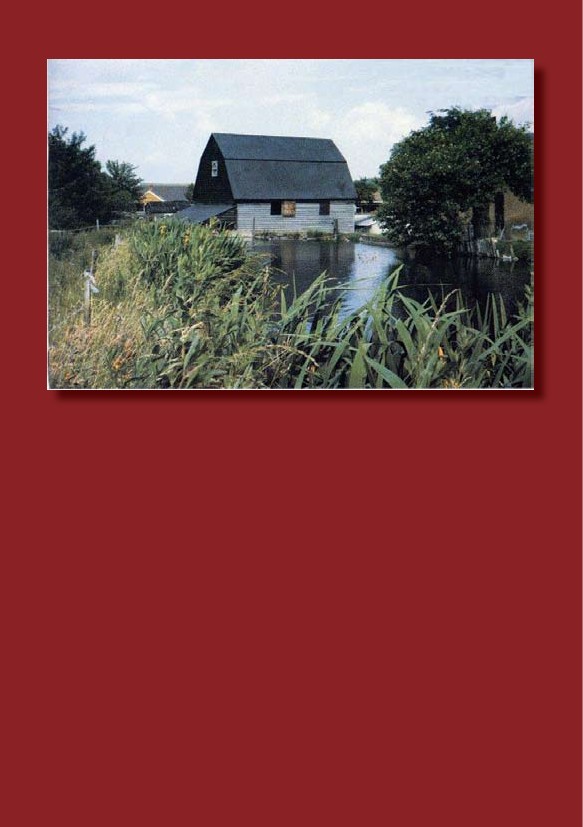 IVINGHOEBUCKINGHAMSHIREHISTORIC WATERMILLWelcome to Ford End Watermill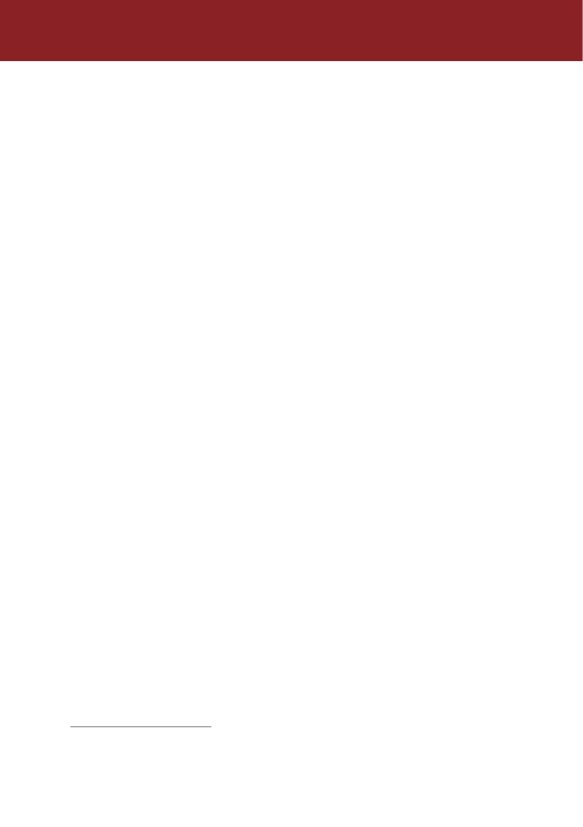 Ford End is a small farm mill, which has produced flour and animal feed forcenturies. Although clear evidence of its early existence on the site has not beenfound, a possible reference to it was made in a document of 1232. It was latersuggested that, in 1346, the mill belonged to the Neyrnut Manor at nearby PitstoneGreen and the 'Victoria County History of Buckinghamshire' referred to ownership ofa mill in Ivinghoe during the 14th Century. There are further references in 16thcentury documents to a mill in Ivinghoe however these do not identify the sitepositively as that of the mill at Ford End. The oldest verifiable date for the mill is aparish record of 1616.It is understood that the present mill building replaced an earlier one but when is notknown. A reasonable assumption is that the mill building dates from the early yearsof the 18th century as it appears to have been well established by 1767.Documentation from that time records that Ford End was owned by a Mrs JudyReddall and tenanted by Bernard Wilkes. In 1784, he was succeeded by WilliamHeley who worked the farm and mill until 1798. In that year, the mill is mentioned inthe 'Posse Comitatus', a survey prepared by the county as part of the precautionarypreparations against possible French invasion during the Napoleonic Wars. TheBuckinghamshire survey lists 97 watermills including one in Ivinghoe occupied byWilliam Heley, who was 'grinding 16 sacks a week'. You will find the initials anddate, 'W H 1795', painted on a board on the wall of the first floor of the mill buildingreinforcing this association.From 1798, the mill was owned by George Griffin and then, in 1826, the mill waspurchased by the Bridgewater (Ashridge) Estate. During the second half of the 19 thCentury, the main tenant was William Tompkins, known locally as 'Miller Tompkins'.On his death in 1886, he was succeeded by his second son Moses, whose owndeath in 1890 without issue brought the family tenancy to an end. In 1903, CharlesJellis was listed as the 'farmer and miller (water)' and he bought the farm and the millfrom the Brownlow (formerly the Bridgewater) Estate in 1924. Five generations ofthe Jellis family have since owned Ford End and Paul Jellis farms here today (2013).By 1963, however, the mill had fallen into such a poor state of repair that it wasbarely usable. In 1965, the Pitstone Local History Society came to an agreementwith Arthur Jellis, Paul’s grandfather, regarding the conservation of the mill andcarried out major repairs to the waterwheel and penstock* (sluice gate) to enablethe mill to become operational once more. Over the next eleven years, generalrepairs and renovations led to the mill being opened to the public on the AugustBank holiday weekend of 1976. It was to be another fifteen years before, on the24th June 1991, the mill machinery was sufficiently restored to enable the mill oncemore to produce flour. Visitors have been coming to the mill ever since exploring itsmachinery, experiencing its operation, and taking home its wholemeal flour.*Milling terms highlighted in bold are described more fully in the Glossary at the end of the Guide2Guided Tour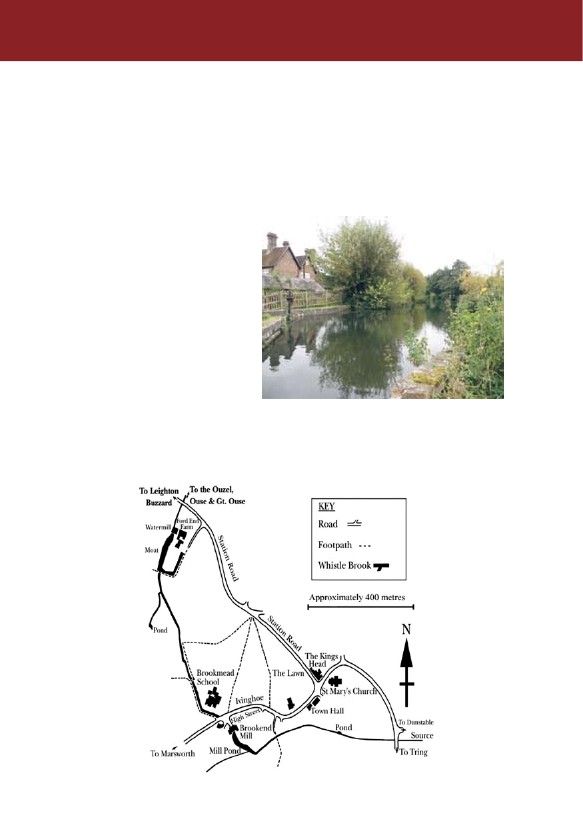 We hope you enjoy your visit. Please take care when the mill’s machinery is inoperation and when ascending or descending stairs. As you will understand,no smoking is permitted inside the mill.The MillpondThe tour begins outside the millbuilding. Cross the small bridgebelow the mill, walk up by the sideof the building, past thewaterwheel and finally climb thefew steps to the summit. Here youwill be rewarded with a view of themillpond.The millpond was formed from theremains of what was once arectangular moat, believed to havesurrounded the original 13thcentury farmhouse. Thatfarmhouse was replaced in the early 19th century by the present one built by theBridgewater Estate. As well as offering a useful protective barrier, the moat wouldhave more importantly provided an additional source of fresh food – fish, waterfowl,cress and fresh water mussels.3The water supply to the millpond is provided by the Whistle Brook, whose source is a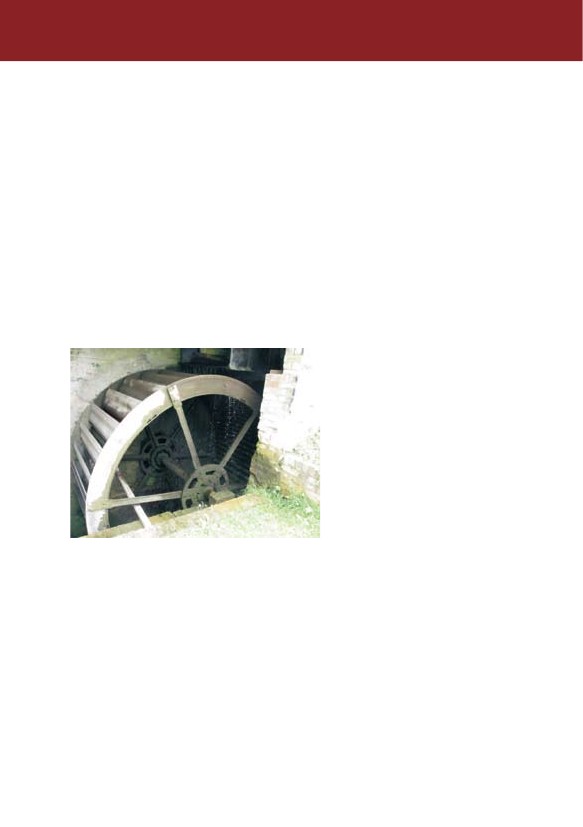 spring from the underlying water-bearing chalk in the field south of the DunstableRoad (see map on Page 3). The small stream flows down under the Tring Road,crossing the field to the south of the village and forming the parish boundary betweenthe parishes of Pitstone and Ivinghoe. After passing under Brookend Mill (formerlythe Pitstone Watermill, now a house) and the Marsworth Road, the stream re-emerges to skirt Brookmead School, is joined by two small tributaries, and finallyreaches the millpond at Ford End.Excess water in the millpond flows over a bypass weir or “spillway” on the farm sideof the pond, into a funnel like cavity, then along a 0.6 metre (2 feet) diameterunderground brick lined culvert to rejoin the brook about 18m (20 yards) downstreamof the mill. Beyond the mill, the Whistle Brook continues northwards for some 5 km(3 miles) to the site of the former Slaptonbury watermill near Slapton, where it joinsthe River Ouzel, which in turn flows into the Great Ouse at Newport Pagnell andthence to the Wash and the sea.The WaterwheelLeaving the millpond behind,descend the steps to thewaterwheel. Ford End has anovershot wheel with cast iron axleand spokes. It is 3.3m (11 ft) indiameter and is 1.5m (5 ft) wide.Originally the 30 wheel bucketswere formed by oak boards butthese were replaced in 1985 bygalvanised metal ones as thewooden boards rotted too quickly,through not being kept wet. Thelate eminent mill expert, StanleyFreese, recorded that the presentwheel replaced a wooden one inabout 1890.There are four main types of waterwheel: the overshot in which the water enters thebuckets at the top of the waterwheel as at Ford End; the undershot where water flowsunderneath the wheel which is more like a large paddle; the breastshot where thewater enters the buckets at about the middle of the wheel; and the pitchback in whichthe water enters the buckets at the rear of the wheel beneath the pentrough (thetrough which funnels water from the penstock (sluice gate) on to the waterwheel).4Overshot and pitchback wheels are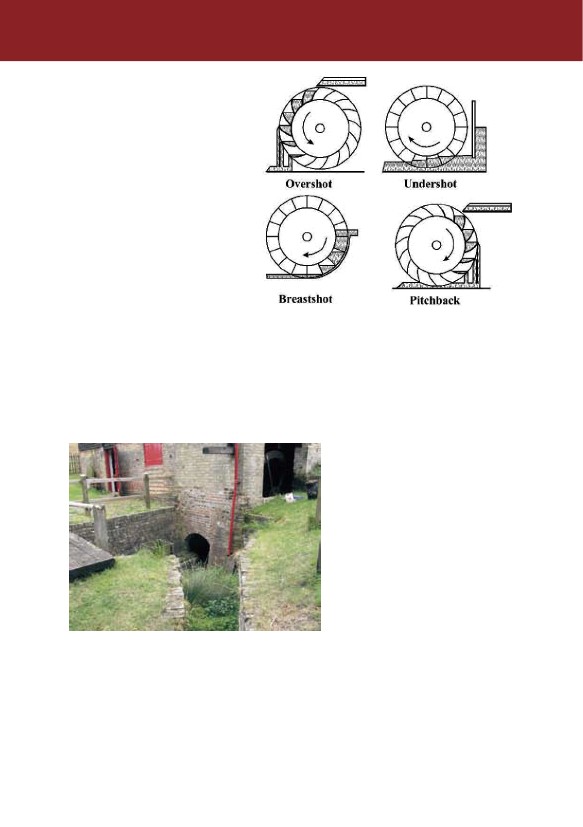 more efficient than the other typesbecause they are driven by theweight of the water (1 cubic metre(35 cubic feet) weighs 1 tonne(2205 lb)) and by the force orpressure of the water directed intothe buckets by the pentrough. Bothovershot and pitchback wheelsrequire a good head of water thatis the difference between the levelof the water in the millpond and inthe tailrace (channel to the streambelow the mill). At Ford End, this issome 4.3m (14 ft).The power transmitted by thewheel is determined by thedischarge of water flowing on to it, that is, by flow (mass per unit time) and fall. Theflow is controlled by the penstock, which is raised and lowered by a rack and pinionturned by a lever on the second floor (stone floor) within the mill. The higher thepenstock is, the greater the discharge of water. The waterwheel at Ford Endgenerates about 7460watts (10 horsepower).The SheepwashThe next stop on the tour is thesheepwash by the bridge below thewaterwheel. Here, step back intime to the 18th Century and thinkabout how the resourceful millers ofthe day improved their income.                                                                     Millers at that time needed to                                                                     supplement their living from milling                                                                    and dealing with animal feed and                                                                    flour by diversifying into other                                                                    activities. They had orchards                                                                     providing apple wood which, when                                                                    seasoned, was used for woodencogs for their mills’ wheels. They kept pigs which were fed with sour flour, unsuitable(dirty) grain and rotten apples - in some mills, pigsties have survived to this day. Andwith a readily available water supply they could also wash sheep brought to the millby local farmers as was done here at Ford End. The washing made shearing mucheasier and a clean fleece commanded a better price at market. This was not sheepdipping, which has been a more recent process using chemicals.5On arrival the sheep were held in flocks in the area now used as the car park and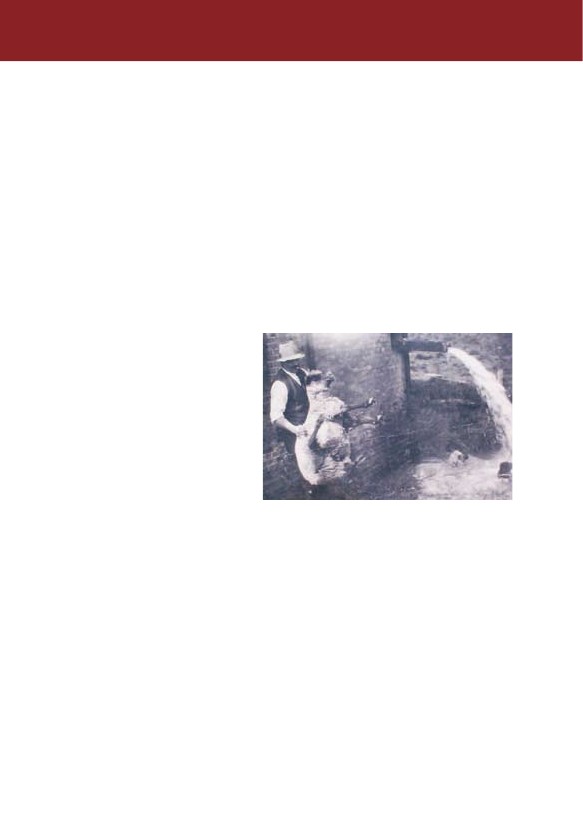 when their turn came, they were moved down to the front of the mill and penned inthe bricked area. They were then dropped, one at a time into a pool about 1.5m (5ft)deep created by placing boards across the tailrace between the two posts at eitherend of the wooden bridge below the mill. A farm hand suitably clad in sou’wester andoil skins, stood in the square cast iron box (or pulpit) pulling each sheep in turntowards him using a “T” shaped crook (take a look for the one still in the mill). Then,he dunked the sheep in the pool and most probably held it under the cascade ofwater pouring from the wooden chute protruding from the wheelhouse wall. When itsfleece was clean, the sheep swam along the brick-lined channel until its feet touchedthe bottom and it could walk out into the field opposite the mill to dry out.In his accounts ledger for 1915, the only surviving contemporary record of events atFord End, the farmer and miller, Charles Jellis, recorded that between 15 th and 24thMay 1915, 600 (30 score) of F Warren’s sheep were washed at a charge of 5p per 20(one shilling per score). That was just over one halfpenny each. £1 in 1915 wouldbe worth about £62.50p today and thus the price for washing sheep in today’s priceswould be around 16p each.The photograph to the right, takenin 1939, shows that the water wasconveyed from the mill pond to thesheepwash by an inclined narrowwooden trough running alongsidethe waterwheel. The troughprotruded from a square hole tocreate the water cascade. It hadits own small sluice gate to controlthe flow of the water and when themillpond was drained in March2003 its position was discoveredon the side of the pentrough.Only the upright posts and the top cross strut of the sheepwash remain today and thelevel of the field opposite has been raised so that the brick-lined channel leadsnowhere. However the pulpit survives and a replica chute has been fitted to thewheelhouse wall. The Society hopes to restore the sheepwash in the future.The Mill BuildingTake a look at the mill building after you have re-traced your steps across the bridgeover the Whistle Brook. It has three floors – the ground floor called the meal floor;the first floor called the stone floor, and the second floor called the bin floor.6It’s a very traditional building. The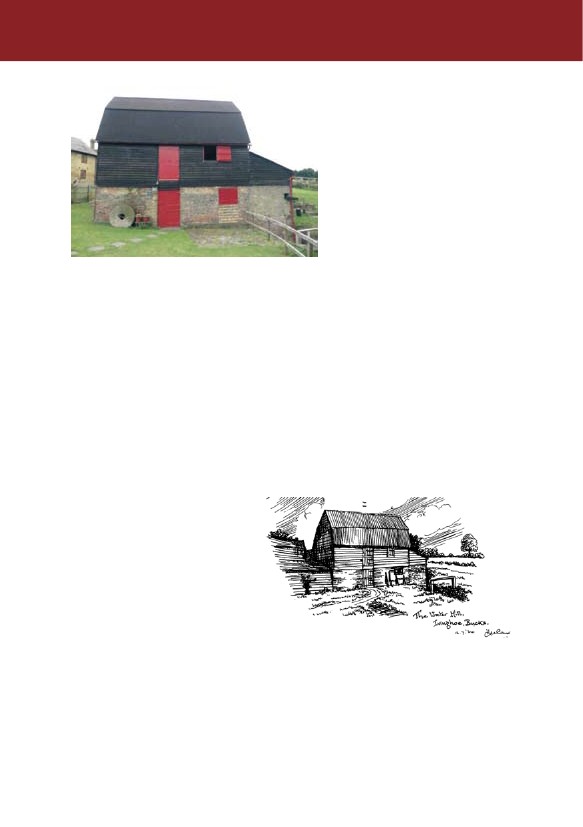 walls of the meal floor areconstructed of local red brickinterspersed with burnt glazedbricks. The upper storeys areconstructed within a strong timberframe with heavy beams and joists.The beams supporting the bin floorare pitch pine. All the floor boardsare metal tongued and grooved.                                                                                                   Many of the timbers have been                                                                                                   either re-used from the mill or                                                                                                   obtained from other buildings.Those in the back wall of the stone floor, which are thought to date from the 17thcentury, can be recognised by their shape, joints and peg and mortise holes. Thetwo wooden upper storeys are weather boarded on the outside to protect againstwind and rain.Originally the mill had a common pitched roof with peg tiles – documentary evidenceof the retiling of the mill in 1830 confirms this. Towards the end of the 19 th century,possibly because of damage or deterioration, instead of retiling, the roof was “tinned”,ie covered with galvanised corrugated iron. This method of roofing for farm buildingswas in regular use by the 1860s. The mansard roof (a roof with two slopes with thelower one steeper than the upper) was constructed at the same time to give morespace and headroom on the bin floor. Originally the water wheel was open, but itwas enclosed later by the wheel-house built from yellow Foxen bricks made locallynear Cheddington station. It too has a corrugated iron roof.The external appearance of the mill has been much altered over the years to suit theneeds of both miller and farmer. Adjacent to the mill, there used to be several barns,long since demolished, which wereused for storage etc. The bricked-up doorway, which used to provideaccess to these barns, can be seenin the rear wall of the meal floor justbelow the stairs.On the stone floor, there used to bea small square opening cut in theweather boarding just behind andabove a chaffcutter, which wasused to chop straw into shortlengths for animal feed and bedding. The opening was to let out the noise of thechaffcutter when the shutters were closed during inclement weather. When the millwas “re-boarded” in the early 1980s, this opening was not reinstated.7The Meal Floor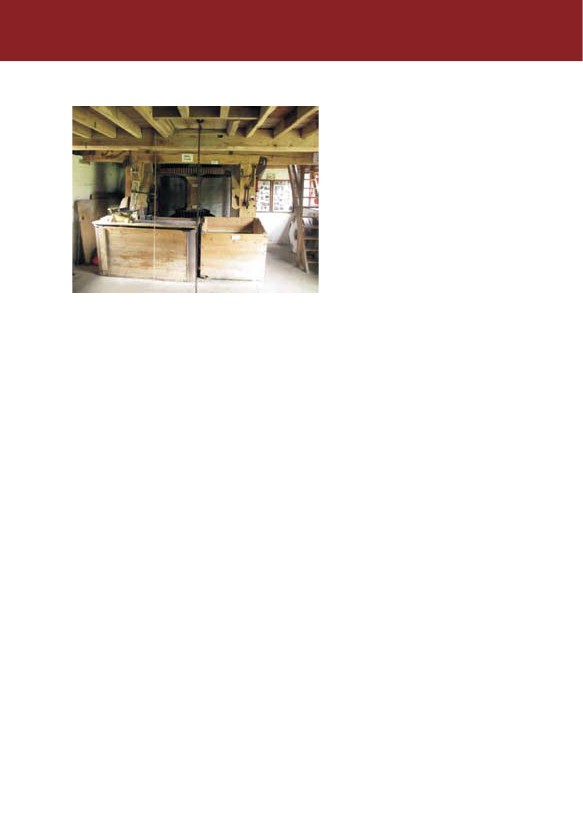 You enter the mill at the meal floorso called as this is where the meal(the product of grinding before anyfurther processing) was deliveredfrom the millstones above forbagging via meal spouts (woodenchutes). You will be awareimmediately of the main beamssupporting the stone floor above.These are made of poplar, a woodmuch favoured in the middle of the18th century and the fibrous natureof the beams can be readily seen.It is on this floor that power from the waterwheel is delivered by its axle to the largepit wheel. As its name suggests, this wheel is placed over a pit because of its size.It is made of cast iron in two halves and is clamped on to the waterwheel axle. Thepit wheel’s cogs, which are made of wood, mesh with the iron teeth of the wallowermounted on the vertical wooden main shaft. As the wallower is a bevel gear-wheel, itconverts the drive from the horizontal to the vertical and as it is smaller than the pitwheel, it means that the main shaft rotates faster than the pit wheel and in aclockwise direction. Above the wallower is the large cast iron spur wheel, again withwooden cogs, which transmit the drive up to the two iron stone nuts. These arelowered by a jack ring to engage with the spur wheel so that the drive can bepassed to the runner stones (the rotating upper stones) for milling. The millstonesat Ford End turn anti-clockwise. The diagram in the centre pages of this guide showsa section through the mill positioning the machinery described above.As with most contemporary mills, all the gears intermesh wooden cogs with ironteeth. There are several sound reasons for this. First, as the wooden cogs aredetachable, they can be quickly and easily replaced when worn or broken, meaninglittle loss of milling time. In contrast, if iron teeth were broken, the miller would havehad to have a complete new gear wheel cast. This would be very expensivenot least as it would result in significant loss of milling time.Replacing one or two broken wooden cogs is a simple and inexpensive task that amiller could perform. Secondly, the smooth-wearing qualities of the wood minimiseswear on the iron gears and so extends their life as well as contributing to the quietand even running of the mill. Thirdly, by preventing sparking, the risk of fire, which isthe miller's nightmare, is greatly reduced.The preferred wood is well-seasoned apple or hornbeam although beech willsuffice.There are examples of old and new wooden cogs on display in the mill. In some regions, the gearing was enclosed by wooden boards. Here, the boarding has been removed to allow the gearing to be observed. The covering boards are stored against the wall on the meal floor to the left of the gearing. Also on this floor, you willfind the ends of the sack hoist rope and sack hoist chain for lifting sacks to the bin floor. You will have the opportunity to raise a sack yourself.The Stone Floor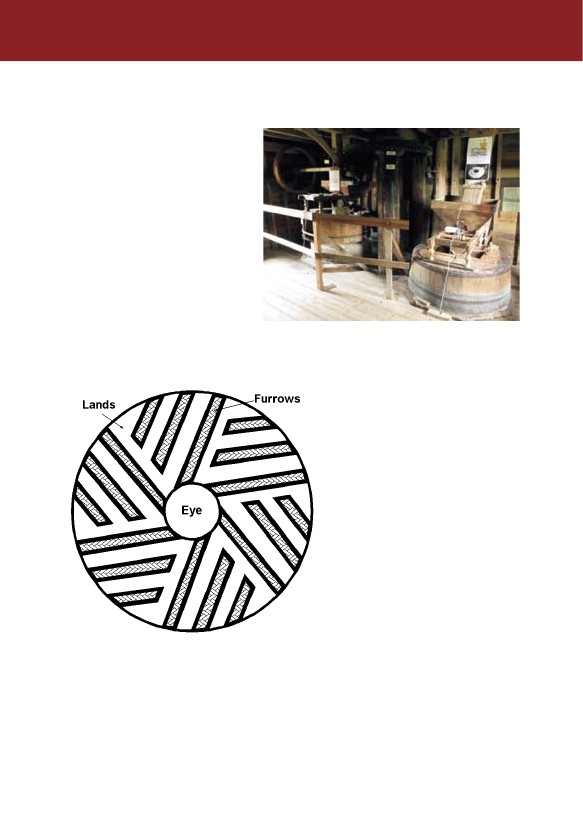 Take one of the two sets of stairsup to the stone floor, so named asthis is where the millstones are.Please mind your head and bear inmind that when you come downagain you will need to come downbackwards for safety reasons.There are two sets of stones atFord End. Facing the stones, theset to the left, which is no longeroperational, was for animal feed.The set to the right, which isoperational, is for flour. To makeanimal feed, the miller used thecoarser peak stones of Millstone Grit, a coarse-grained sandstone quarried in thePeak District of Derbyshire. They were used to mill wheat for flour and oats or barleyfor feed until about the mid-1800s after which their use was generally restricted toanimal feed.                                                      For the fine milling required for the                                                      production of flour much harder                                                      stones are required. At Ford End,                                                      French burr stones are used to                                                      produce flour. These are made up                                                      of shaped blocks of chert, a very                                                      hard form of quartz, formerly                                                      quarried near Paris. The blocks are                                                      bound together by iron strap hoops                                                      for greater security. Over time, the                                                     milling surfaces wear down and                                                     have to be “dressed”, that is re-                                                     cutting of the grooves (or furrows)                                                     to make them sharp and the                                                     grinding surfaces (or lands) to make                                                     them rough again. The degree of                                                     wear depends on the amount of                                                     usage and the miller would onlyhave the stones dressed when he judged they were no longer milling efficiently.Dressing was usually carried out by a millwright but many millers were capable ofundertaking it themselves. The pattern of the furrows cut into the grinding surfaceis shown in the diagram of a runner stone above. The bed stone (the lower stone,which remains stationary) has similar furrows and lands but has a smaller centralhole through which the stone spindle passes.910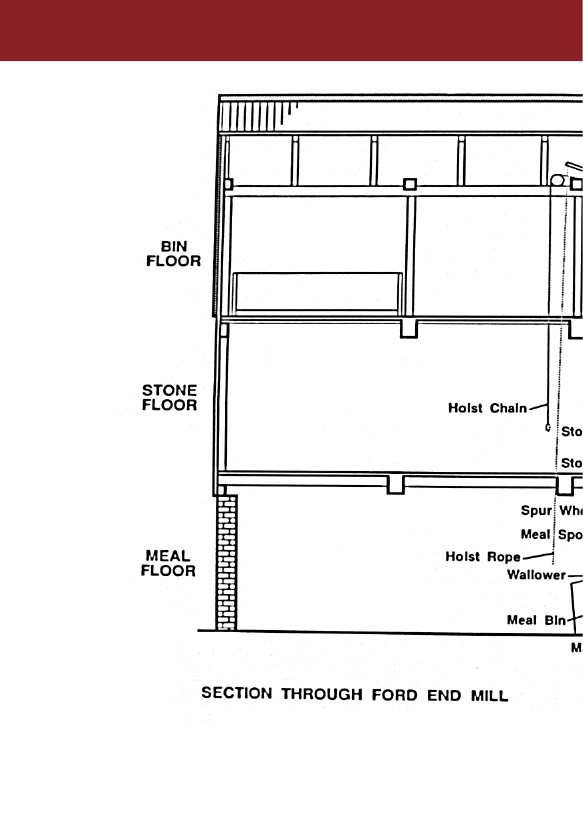 11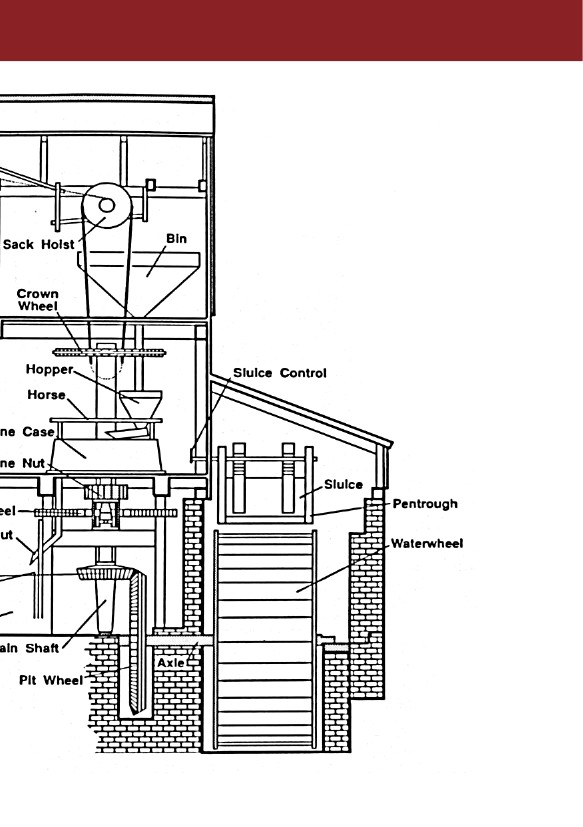 The stone resting against the front wall of the mill also shows this pattern of furrows.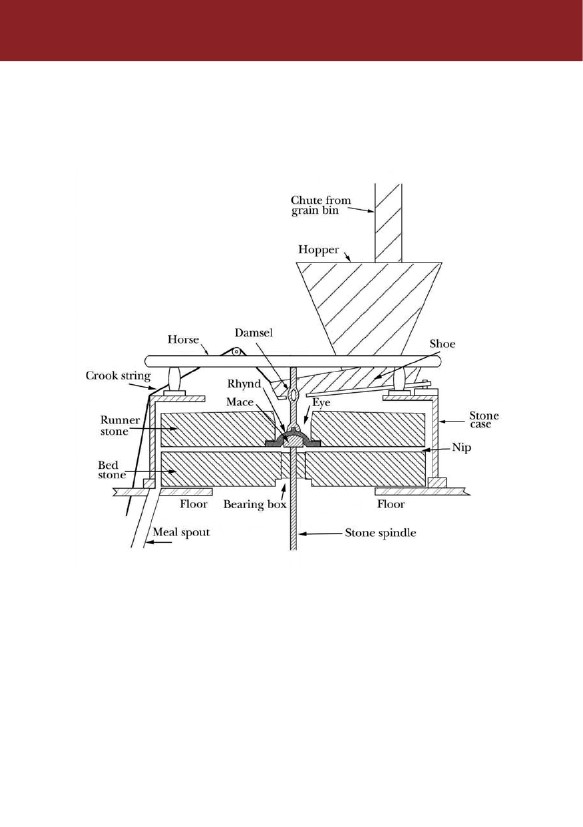 The non-milling surfaces were rough and irregular so were coated with plaster ofParis to make them level and smooth. This also improved balance and madecleaning easier. It is the plaster which can be seen on the top of the runner stone notthe actual millstone. Both pairs of stones are enclosed in stone cases, sometimescalled vats or tuns, to prevent meal and dust escaping.The runner stone turns on the bed stone and the scissor-like action of the furrowsslices the grain, which is then ground into meal as it passes between the grindingsurfaces (lands) on its way to the edge of the bed stone. From here it falls to thefloor inside the stone case and a sweep or paddle attached to the rotating runnerstone sweeps the meal to a hole in the floor. This is the mouth of the meal spout,which takes the meal down to the ground floor where it is bagged and weighed.Before setting the mill working, the miller would have filled the hopper above thestones by pulling out the slide in the chute allowing grain to flow into it from the binson the floor above. Today, the hopper immediately above the stones is filled directly.The next task is to wind down the stone nut with the jack ring on the meal floor sothat it meshes with the cogs of the spur wheel. This can only be done when the mill12waterwheel is stationary otherwise most of the wooden cogs would be badly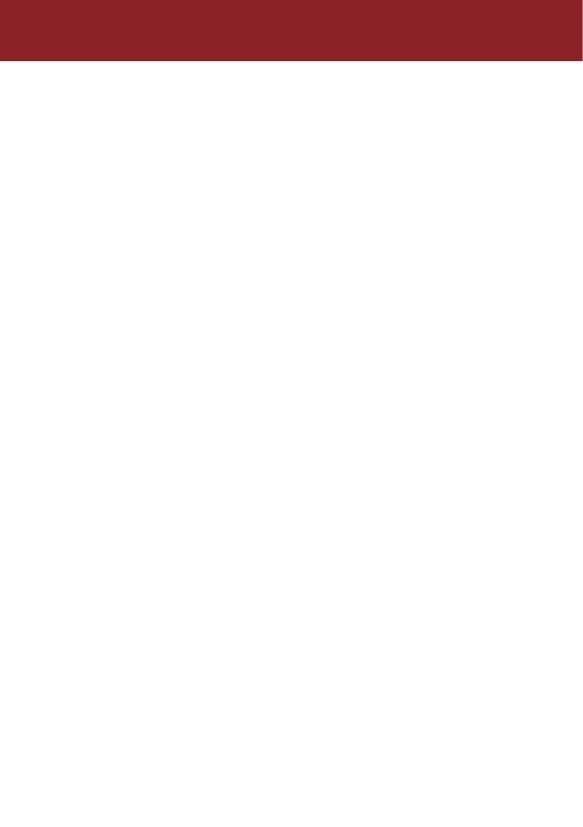 damaged.To start the waterwheel turning, the miller opens the sluice gate to allow the surge ofwater along the pentrough. This done, he hurries downstairs to begin milling. Hequickly lowers the top runner stone, which had been resting just clear of the bedstoneand when their surfaces close together the grain is trapped and ground into meal.Raising or lowering the runner stone increases, or decreases the gap between thestones, an operation called tentering. This gap (the nip), determines the fineness ofthe meal - the smaller the nip the finer the meal. Tentering is carried out by turningup or down the large nut on the threaded rod just beside the meal spout. This movesthe bridge tree (an adjustable iron beam supporting the lower end of the stonespindle) which in turn raises or lowers the runner stone. This device enables themiller to make minute adjustments to the nip.So that the miller can monitor the rate at which grain is being fed into the runnerstone from his working position by the meal spout on the meal floor, he listens for thedamsel. This is a vertical metal shaft, with four lobes, or arms forming a square at itsmiddle, which protrudes from the eye of the runner stone and rotates with it. Thedamsel was so named, apparently, because of its incessant chattering! As thedamsel rotates, its arms strike against the angled shoe below the hopper to jog thegrains along so that they fall into the eye of the runner stone. The angle of the shoecan be adjusted from the floor below by the crook string to decrease, or increasethe amount of grain being fed into the stones. The speed of the runner stone and therate of grain being fed into the stone and the adjustment of the nip determine thequality of the meal.To warn the miller when the grain in the hopper is running low, he relies upon a bellfixed to the horse, a wooden frame supporting the hopper. The bell is kept out ofcontact with the damsel by a strap held down by the weight of grain in the hopper.When the grain is low and the weight reduced the strap is released allowing the bellsupport to fall forward against the rotating damsel causing the bell to ring, so warningthe miller that the hopper needs refilling.At the top of the main shaft on the stone floor you will see the iron crown wheel withits wooden cogs. Its purpose is to transfer the drive, again through a right angle bymeans of an iron bevel gearwheel to the horizontal lay shaft, on which are mountedtwo pulleys for driving ancillary machinery.One pulley drives the sack hoist and to set it in motion, the miller tightens the drivebelt by pulling on the sack hoist rope, which passes through each floor. The sackhoist chain, which is secured to the winding drum on the bin floor, also passesthrough each floor to the ground floor. Here it is looped around the neck of the sackof grain which is then raised up through two sets of clapper or trap doors up to the binfloor. Releasing the rope slackens the belt and disconnects it from the drive allowingthe sack to be emptied into the storage hoppers and bins.The other pulley drove the chaffcutter, which is a relatively modern machine from1922 with an ingenious safety device so designed that should the worker’s fingersbecome caught in the spiked feed rollers, he could push the trip handle forwards to13reverse the feed rollers and so release his fingers. The idea seems to have been toprevent his already injured fingers being amputated by the rotating blades! However,the reversing action would injure them a second time.There is also a hand driven winnower on the stone floor. The purpose of thismachine was to clean the grain and consequently improve the grist (grain to bemilled) by removing weed seeds, straw, dirt and other contaminants using a rotatingfan (blower) and a series of vibrating sieves. The winnower was made by Kell Meats& Co. of Gloucester for manual operation using a handle. It came originally fromHorton Manor near Slough and has been restored to working order. With re-positioning, this could be converted to be driven by a belt from the lay shaft pulley.The Bin FloorThe final climb is up the stairs tothe bin floor, where the grain iskept in large bins. This is where,in past centuries, grain in sackshoisted from the ground floor wasdelivered for emptying into thesebins. Grain from the bins fed downto the hoppers above the millstones.On this floor, you will also see asaddle stone and a rotary quern.These provide some insight to theways used to make grain edible inearlier times. Ever since man firstgrew cereals such as wheat, oats and barley for food, he has had to break down thegrain by grinding. One of the earliest methods was simply to pound the grainbetween two stones. From these, the pestle and mortar evolved, with the grain beingpounded and rubbed by the pestle in the mortar. There followed the use of a flatstone, which became curved through usage, hence its name – saddle stone. Thegrain was placed on the stone and rubbed with a smaller stone called a muller. Thesaddle stone here on the bin floor is from the Iron Age some 2300 years ago. It was                                       ploughed up in a field near Pitstone Green                                       Farm. The rubbing action was a true grinding                                       process, as opposed to the earlier methods of                                       pounding which only crushed the grain.The rotary quern was a marked improvement. Ithad two circular stones, a bottom one which wasflat or slightly convex and a top one shaped likean up-turned bowl fitted with a wooden handleand with a hole, the eye, in its centre. Grain,dropped a little at a time into the eye, wasground by rotating the top stone with the handle.It emerged as meal at the edges of the stones.14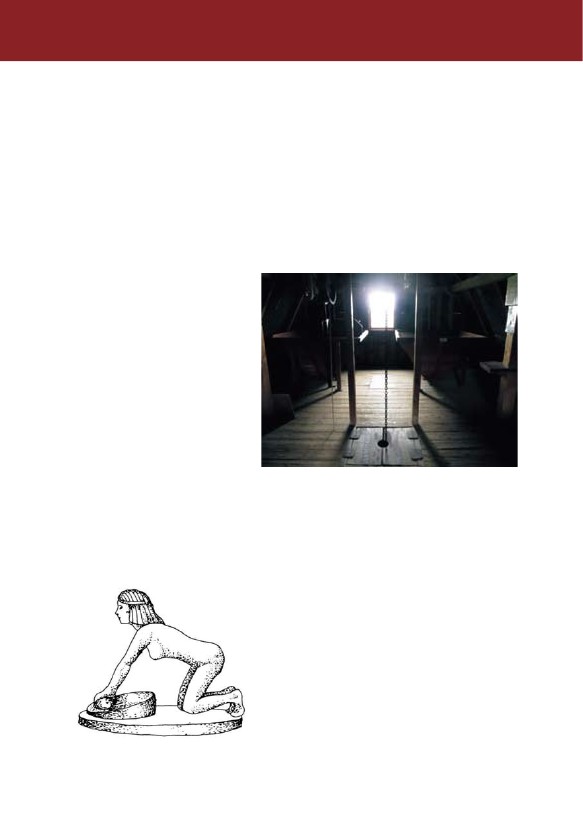 Part of a Romano-British quern is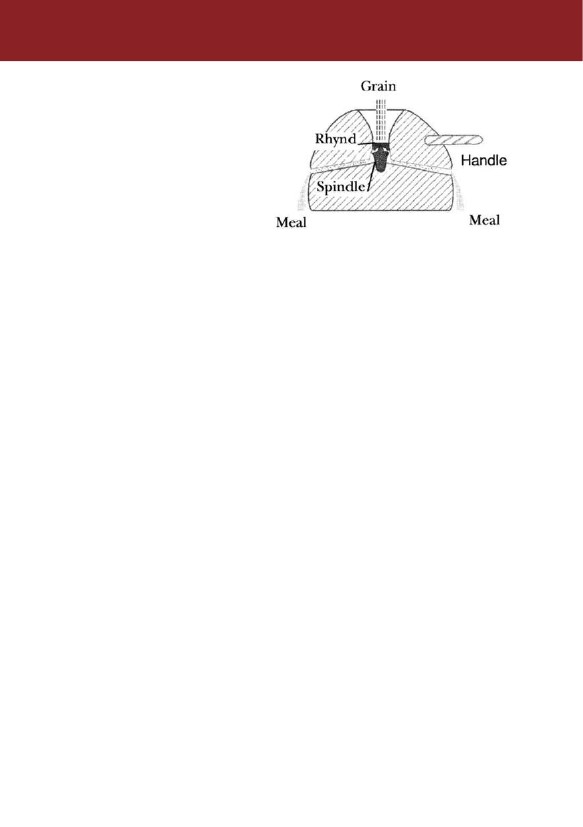 displayed in the mill. It is made ofHertfordshire pudding-stone andwas found in a well dating from the2nd century AD on land belowPitstone Hill which became No. 2Quarry serving the now closedcement works in Pitstone. Theother quern is modern and wasimported from India where suchquerns are still being made forvillage use.This principle of grinding by feeding grain into the eye of a circular stone turning uponanother is used in all stone mills such as Ford End - indeed power driven millstonesare essentially little more than large, power driven querns. Water power has beenused for more than 2000 years, the Greeks being credited with adapting it to millingcereals in the first century BC. The Romans also used grain watermills andintroduced them into Britain. The Saxons are known to have had numerouswatermills. The Domesday Survey in 1086 following the Norman conquest lists morethan 5600, a figure meriting caution since an individual pair of stones may have beenrecorded as one mill. The Survey lists 137 watermills in Buckinghamshire.From the 12th century onwards, the number of watermills increased significantly,most of them belonging to either a manor or a monastery. The dissolution of themonasteries in the 1530s, followed later by improvements in farming methods, bychanges in the eating habits of an increasing population and by the development ofbetter transportation, all contributed to the establishment in the late 18th century ofthe independent miller, who milled for a living. The heyday of the water driven stonemills lasted from the mid 18th century to the end of the l9th when they were largelysuperseded by the advent of steam and eventually by more efficient roller mills drivenby water turbines or electric power and using spirally grooved steel rollers instead ofmill stones. They were capable of producing large quantities of meal which, afterpurification became the fine white flour then much in demand, a demand which couldnot be satisfied by stone mills with their intermittent water supply.Please re-trace your steps back down to the ground floor where your tour ends. Youwill be able to purchase the flour milled here. It is a popular purchase and a numberof visitors come especially to buy it. As with the other merchandise on sale, allproceeds go to keeping this historic mill operational. Do ask any of the volunteers ifyou have any outstanding questions. They may not be able to answer all yourqueries but they will know someone who can. Have a safe journey home and . . . .do come again.15Gearing up - the mathematics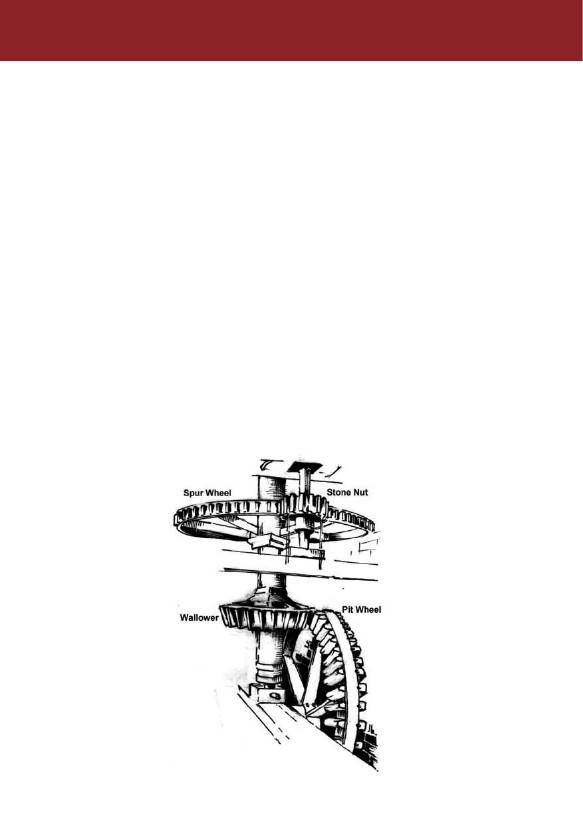 How quickly does the runner stone rotate? This can be calculated knowing thenumber of teeth on the relevant wheels and by estimating the speed of thewaterwheel. The wheels, which carry power from the waterwheel to the runnerstone, are the pit wheel, the wallower, the spur wheel and the stone nuts. Thenumber of teeth on each of these gear wheels is, as follows:Pit wheel – 92Wallower – 33Spur wheel – 122Stone nuts – 23.For completion, you may be interested that the Crown Wheel has 73 teeth and theLay Shaft bevel has 20. The gear-wheels alternate between large and small, bywhich means their speed is increased in direct proportion to the lesser number ofteeth on each successive cog. So, the speed of the runner stone related to thespeed of the waterwheel can be calculated as: 92/33 x 122/23 ie 14.8.We can approximate this to 15 revolutions of the runner stone for each revolution ofthe waterwheel. Thus, if we estimate that the waterwheel is running at 6 revolutionsper minute then the runner stone will be running at 90 rpm.16GlossaryAxle (or axle tree) - cast iron shaft on which the water wheel and pit wheel are mounted.Bed stoneBridge tree- the lower fixed millstone.- adjustable metal beam supporting the bottom of the stone  spindle - used to vary the 'nip' when tentering.- metal (formerly wood) sheets forming the waterwheel buckets.- enclosures or containers on the circumference of the wheel  formed by the boards to trap and hold the water.- machine used to chop straw into short lengths for animal feed  and bedding.- cord by which the inclination of the shoe is adjusted.- cast iron gear-wheel with wooden cogs at the top of the main  shaft – drives the lay shaft- rotating vertical metal bar, split into four to form a square at its  middle, which agitates the shoe to ‘jog’ the grains into the eye  of the runner stone- hole in the centre of the runner stone into which the grain falls  from the shoe.- millstones made of interlocking blocks of chert - a form of quartz  which used to be quarried near Paris. The blocks are held  together by iron hoops and Plaster of Paris.- grain for grinding- channel or millrace (including the leat or lade and pentrough)  along which the water flows to the wheel.BoardsBucketsChaffcutterCrook stringCrown wheelDamselEyeFrench burrstonesGristHeadrace17Head of water- the difference between the upper water level (in the millpond)  and the lower level (at the tailrace).- wooden frame on top of the stone case supporting the hopper  and shoe; the 'low grain level' warning bell is attached to it.- metal ring below the stone nuts; raised and lowered by a handle  on a threaded rod; disengages and engages the stone nut from  the spur wheel.- shafting with pulleys used to drive the chaffcutter and sack hoist;  drive taken from the crown wheel through a bevel gear-wheel.- product from grinding, before any further processing.- the gap between the millstones, adjusted by tentering.- millstones of Millstone Grit (coarse-grained sandstone) quarried  in the Peak District of Derbyshire.- sluice gate fitted within the pentrough to control the flow of water.- trough carrying the water from the millpond to the top of the  waterwheel.- first gearwheel inside the mill, made of cast iron with wooden  cogs and located over a pit - hence its name - and mounted on  the same axle as the waterwheel.- upper millstone which rotates.HorseJack ringLay shaftMealNipPeak stonesPenstockPentroughPit wheelRunner stoneShoe (or Slipper)         - tapering, inclined wooden chute or tray which conducts the grain                                        from the hopper into the eye of the stones.Shrouds- circumferential outer casings on each side of the waterwheel;  form the buckets with the boards.18Sluice (gate)- wooden gate within the pentrough which is raised or lowered to  control the amount of water flowing on to the waterwheel by  which the speed of the waterwheel and hence the runner stone is  determined.- cast iron wheel with wooden cogs; transfers the drive from the  main shaft to the stone nuts.- wooden casing enclosing the stones.- cast iron gear-wheel (pinion) which transfers the drive from the  spur wheel to the stone spindle.- vertical shaft supporting and driving the runner stone.- heavy boards placed across the entrance to the pentrough to  stop the flow of water in case of emergency or problems with the  pentrough or sluice gate.- channel along which water flows from below the waterwheel.- adjusting the gap or 'nip' between the runner and bedstone.- cast iron bevel gear-wheel; transfers the drive from the pit wheel  to the main vertical shaft.- machine, hand or power driven; removes seeds, chaff and dirt  from grain prior to milling.Spur wheelStone caseStone nutStone spindleStop planksTailraceTenteringWallowerWinnower19Finding us againFord End Mill can be found at National Grid Reference: SP 941166 and thePostal Code is LU7 9EA.The mill is on the outskirts of the village of Ivinghoe, on Station Road (theB488 to Leighton Buzzard), approximately 550 metres (600 yards) from thechurch. Ford End Farm is on the left, and access is through the first gateon the right inside the farm entrance. The mill is across the yard beyondthe farm buildings. Free parking is available in the yard.© Ford End Watermill Society 2013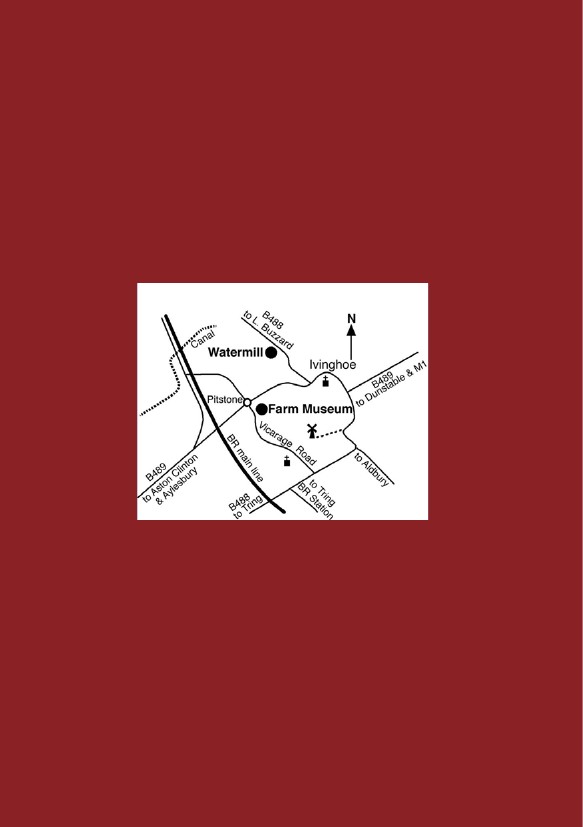 PARTIES: School and other parties are most welcome by prior arrangementthat can be made by telephoning 01296 660074. Email: jill.graves@sky.com   A society member will act as a guide. Unaccompanied children cannot be admitted.General Enquiries, Contact Mill Manager Chris Tugby 01442 825421Email: millman@fordendwatermill.co.uk OPENING TIMES: The mill is normally open to the public between 2:00 and5:00 (last entry 4:30pm) on certain Sundays and Bank Holiday afternoonsfrom the beginning of spring to the end of September. Millingdemonstrations are given regularly from early spring until September.FACILITIES: There are no toilet facilities and whilst handicapped visitorsare very welcome, access to the upper floors could be difficult.